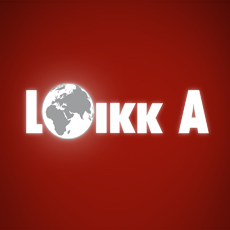 LOIKK A - darījumi ar nekustamo īpašumu - www.loikka.lv
 ;  Birojs Rīgā: Krāslavas iela 12-1,
 ;  tel.: +371 67205216, mob. tel.: +371 29718568, e-pasts: info@loikka.lvIzīrē dzīvokli, Jūrmala, Dzintaru prospekts 64, Jūrmala (ID: 273)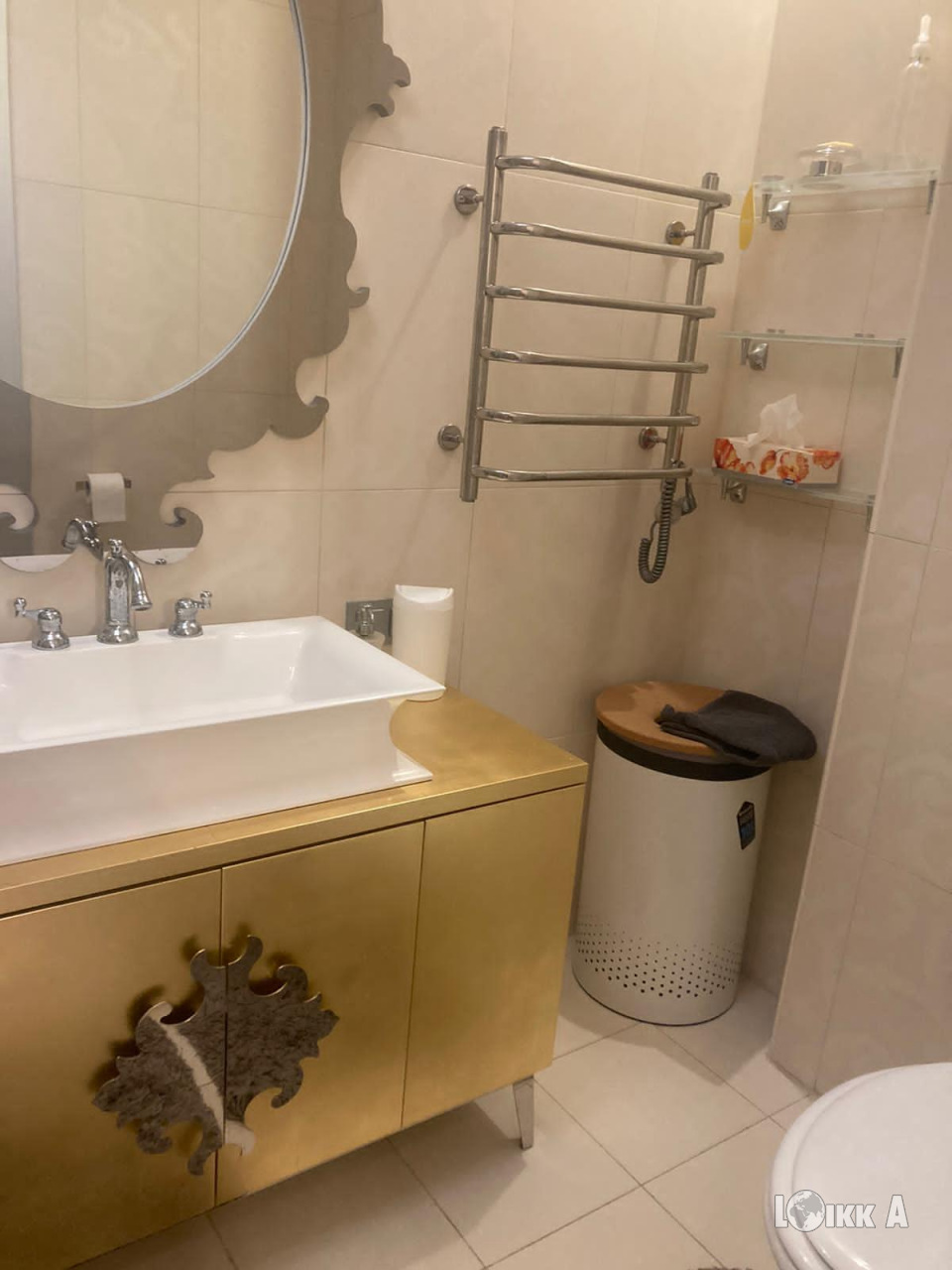 Kontaktinformācija:SIA Loikk A, Tel.: +371 67205216
, Mob.: +371 29718568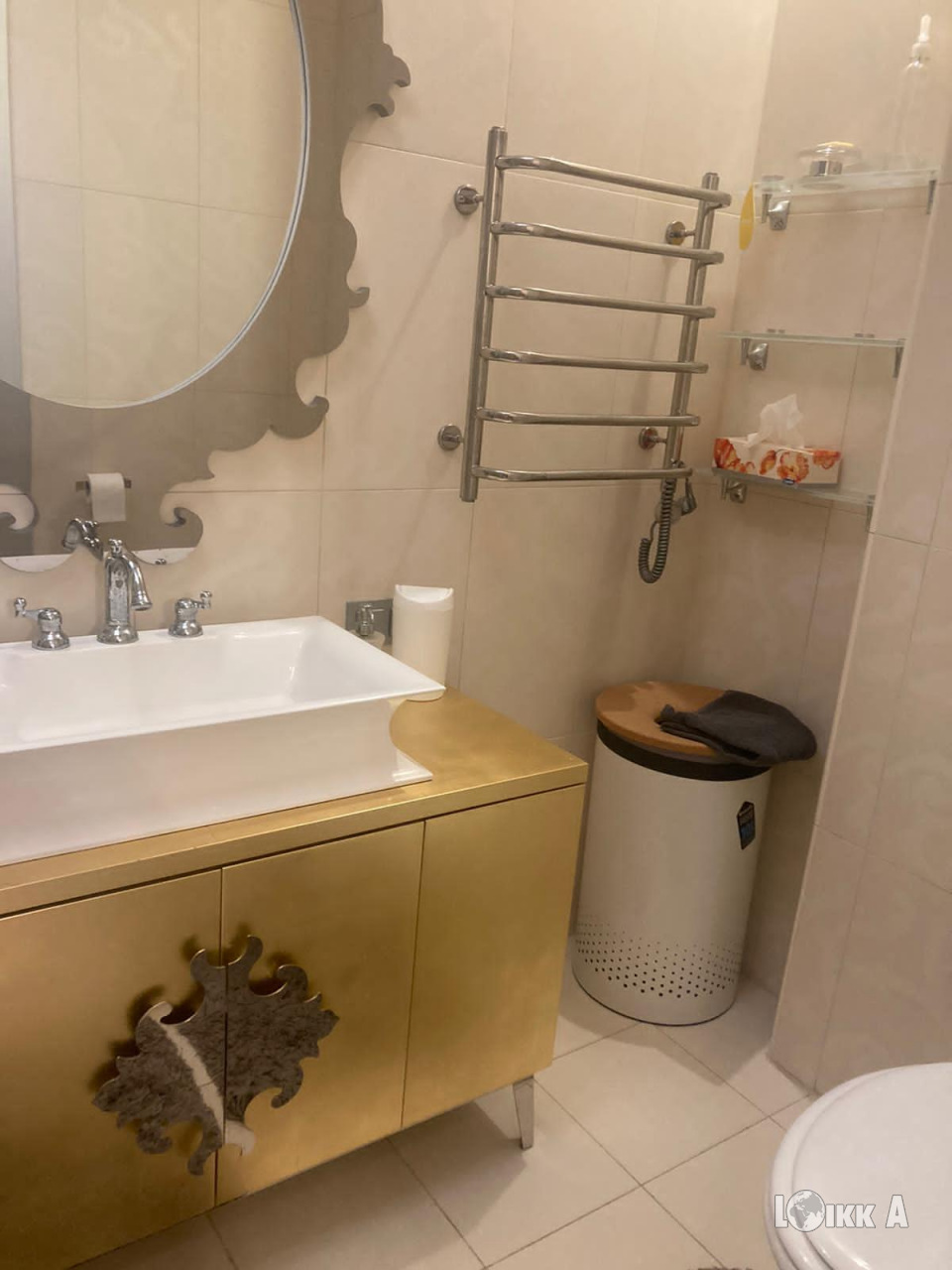 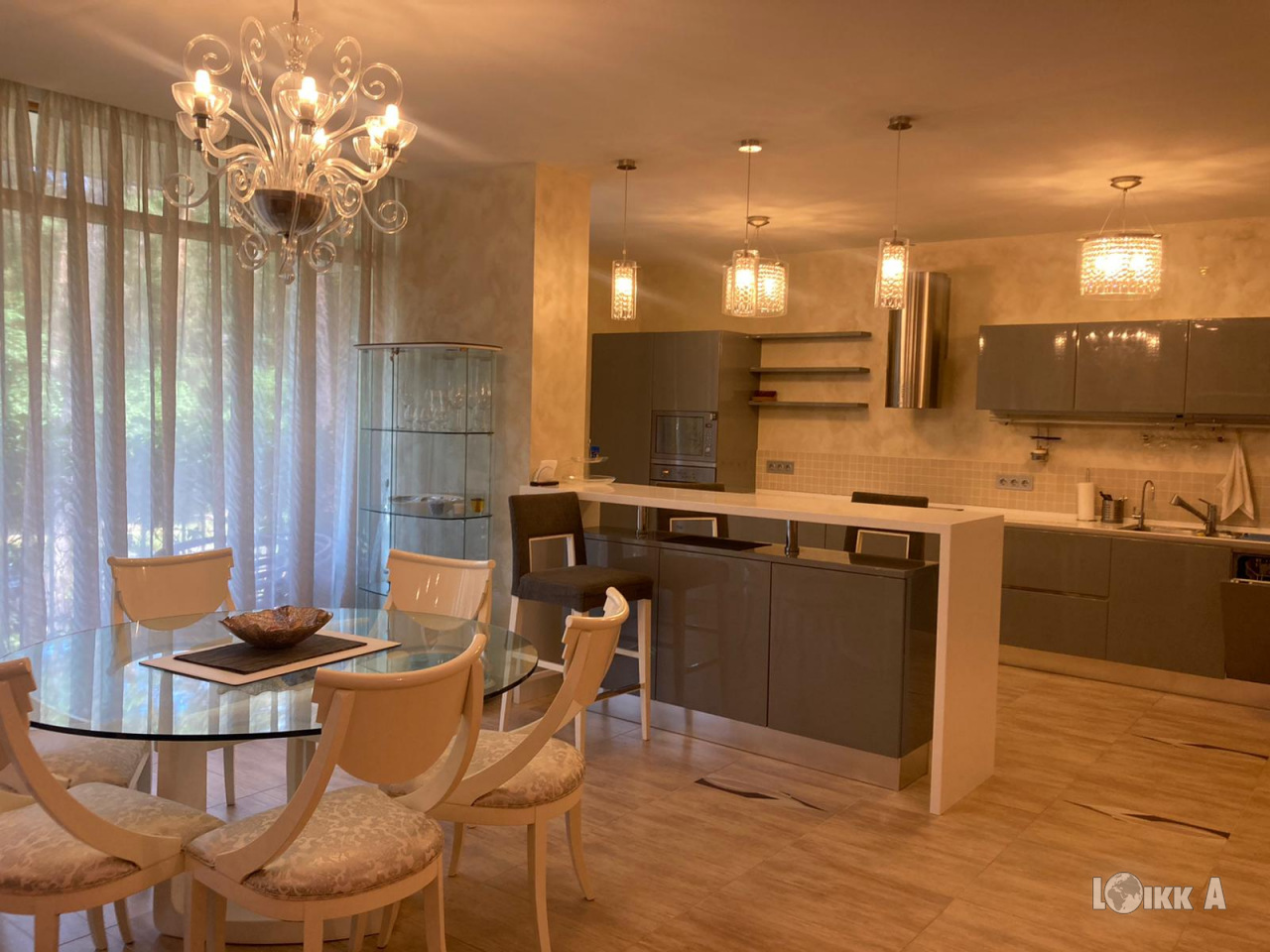 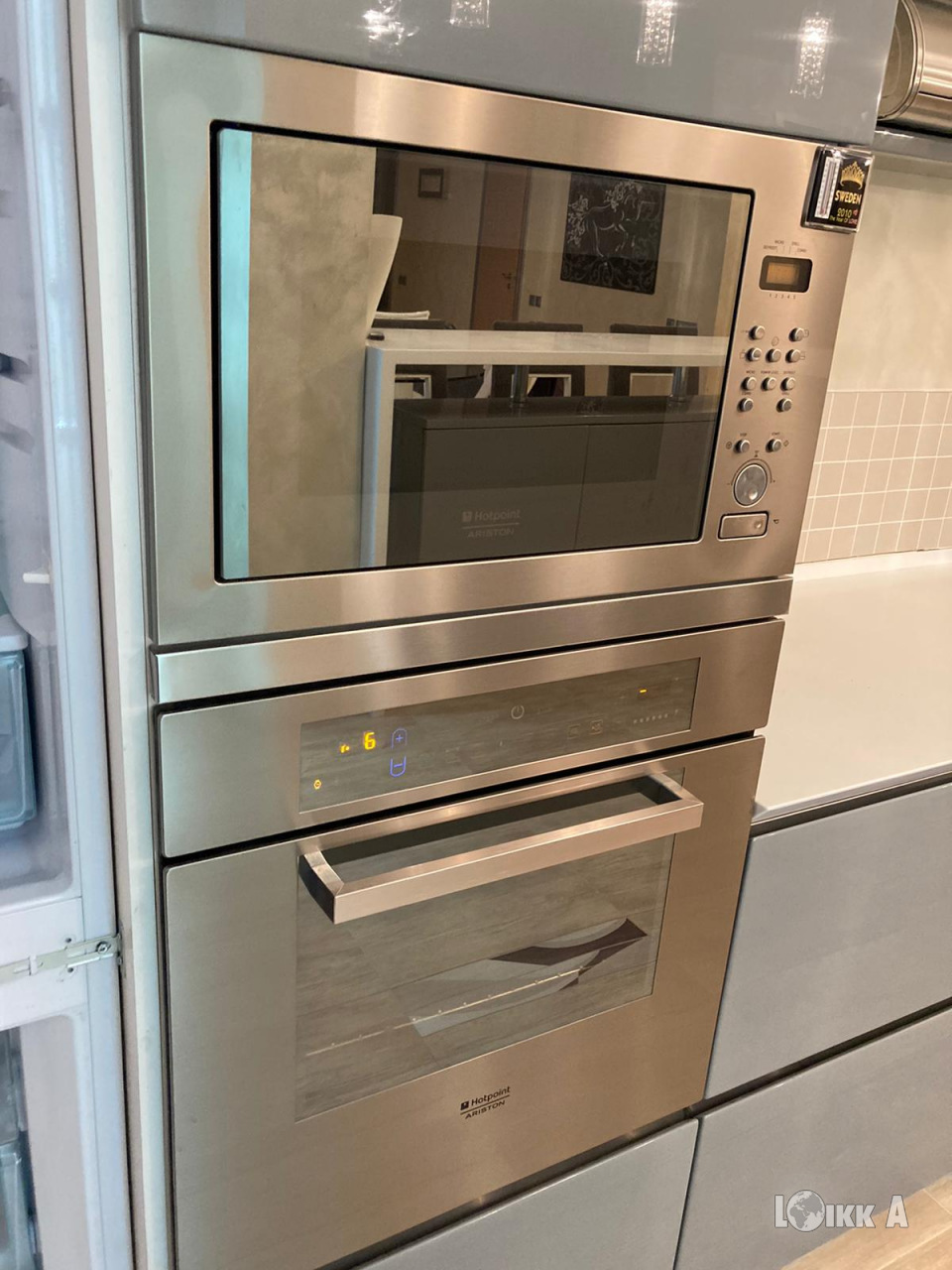 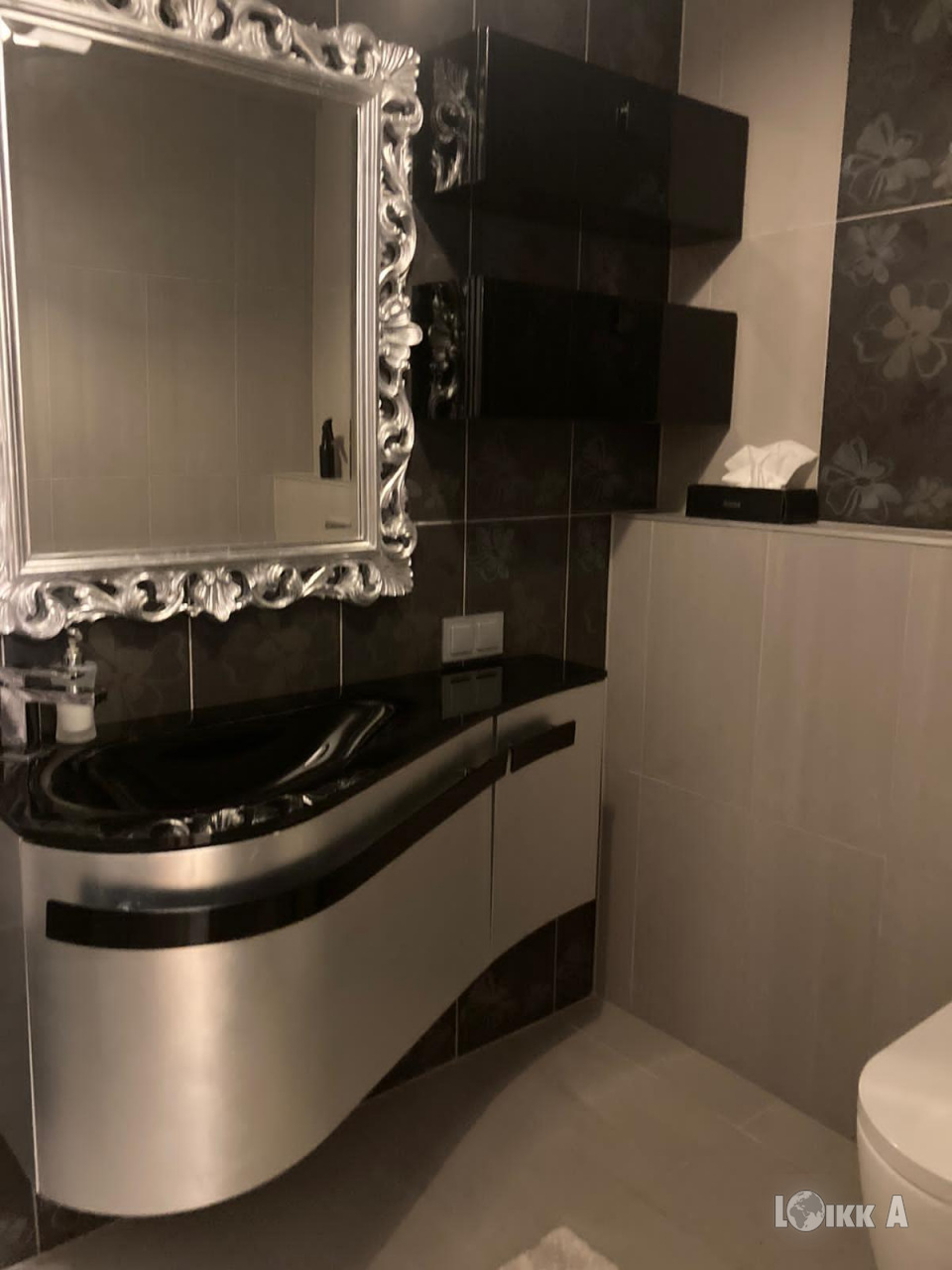 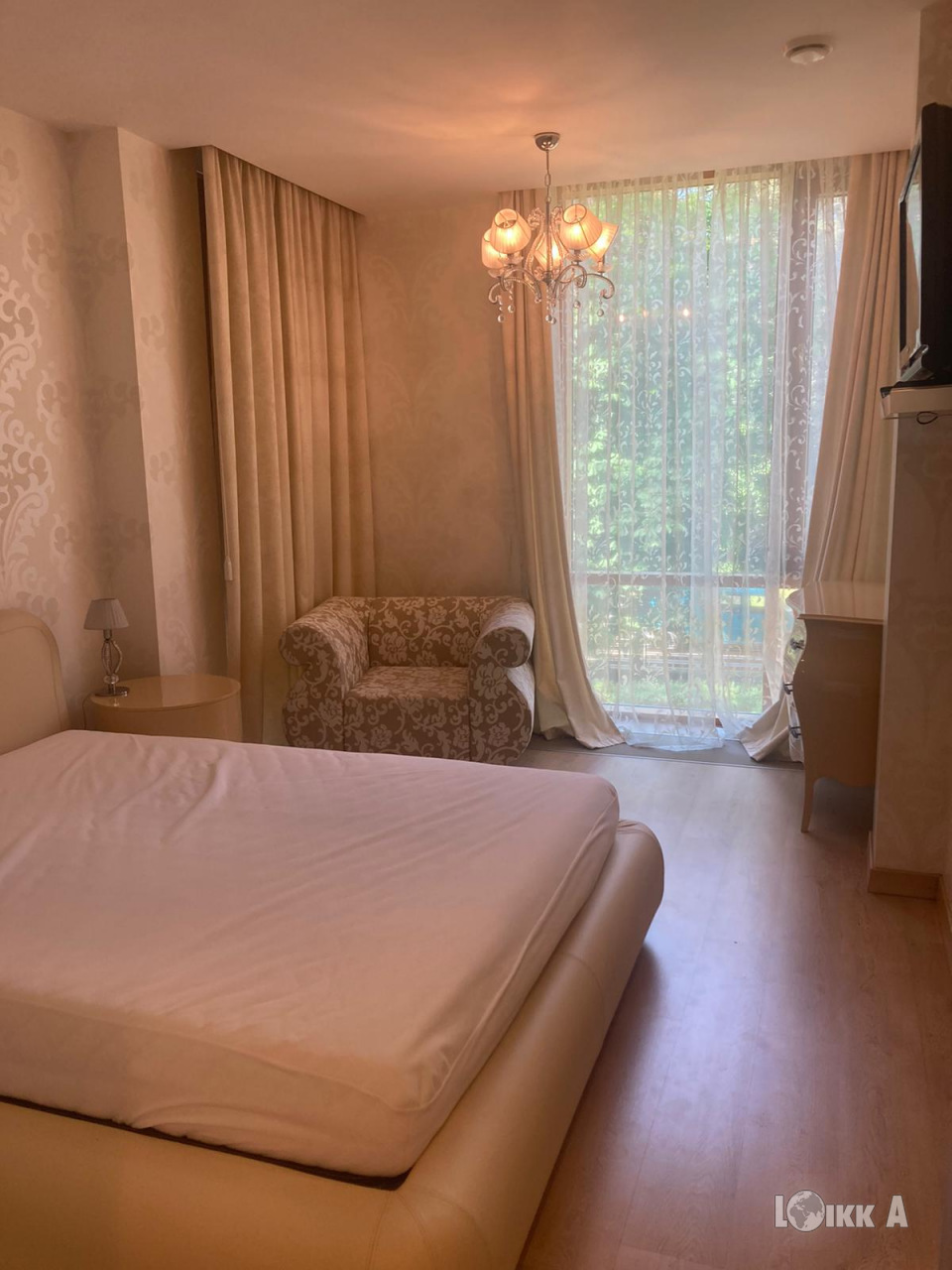 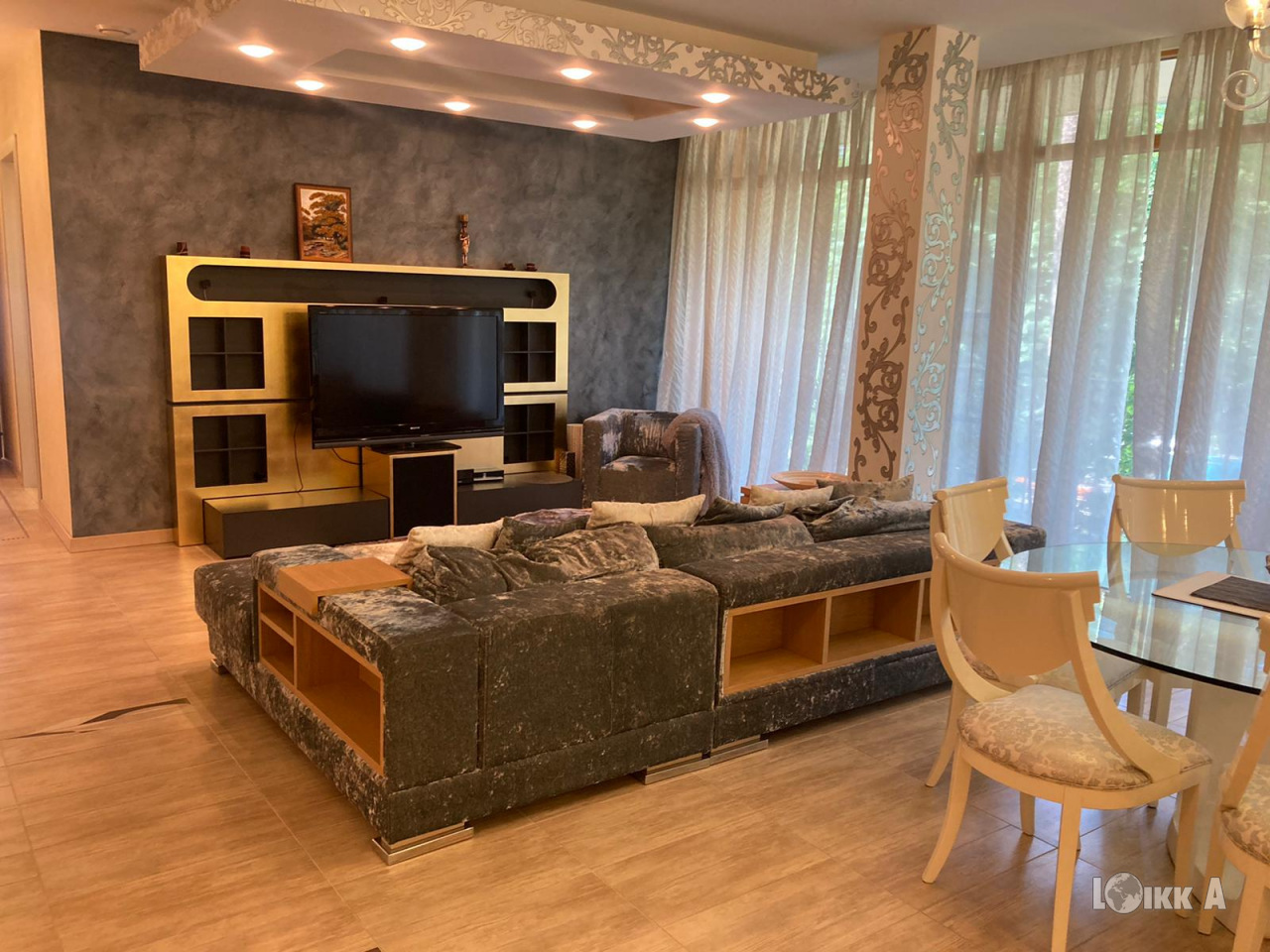 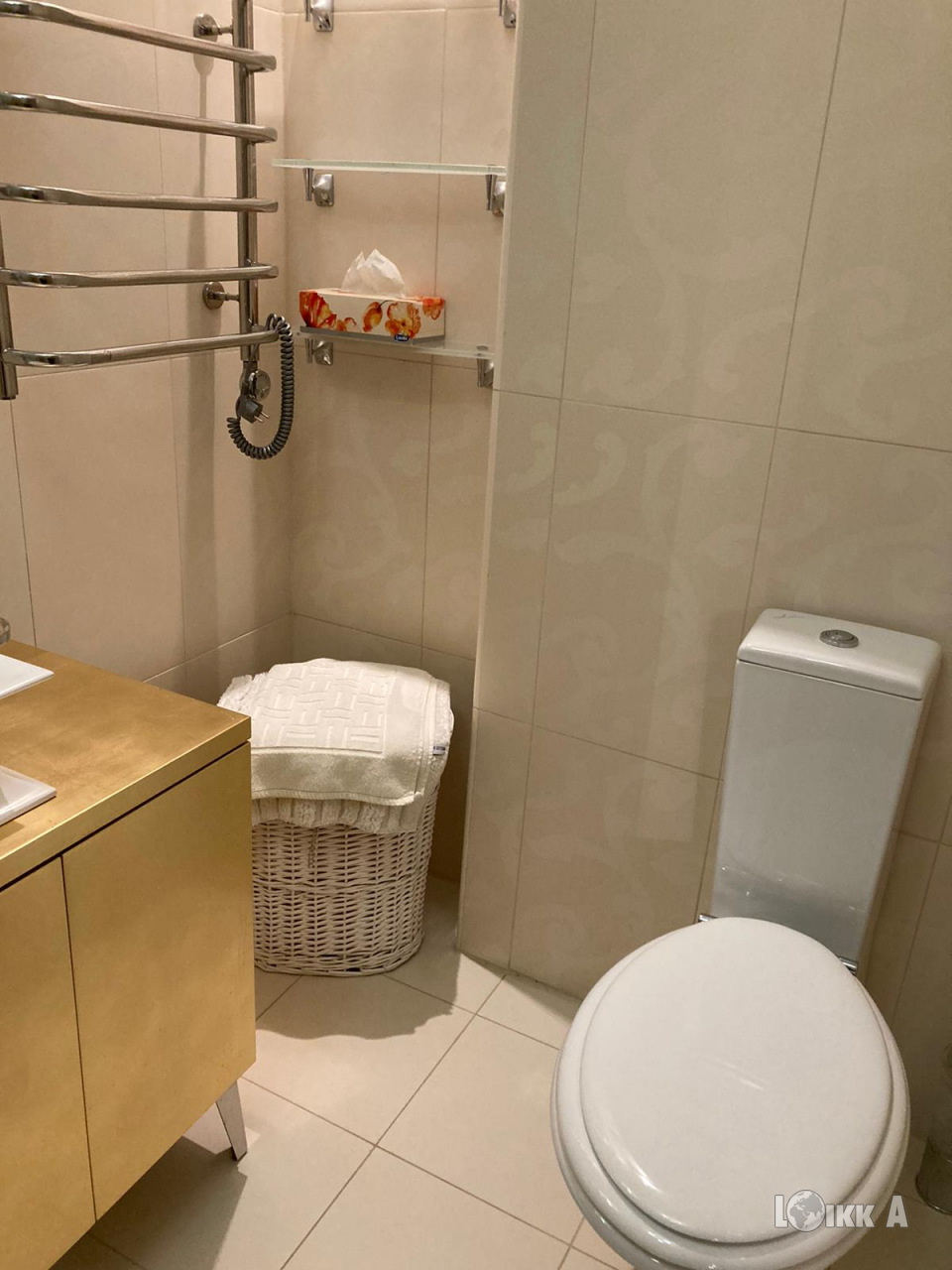 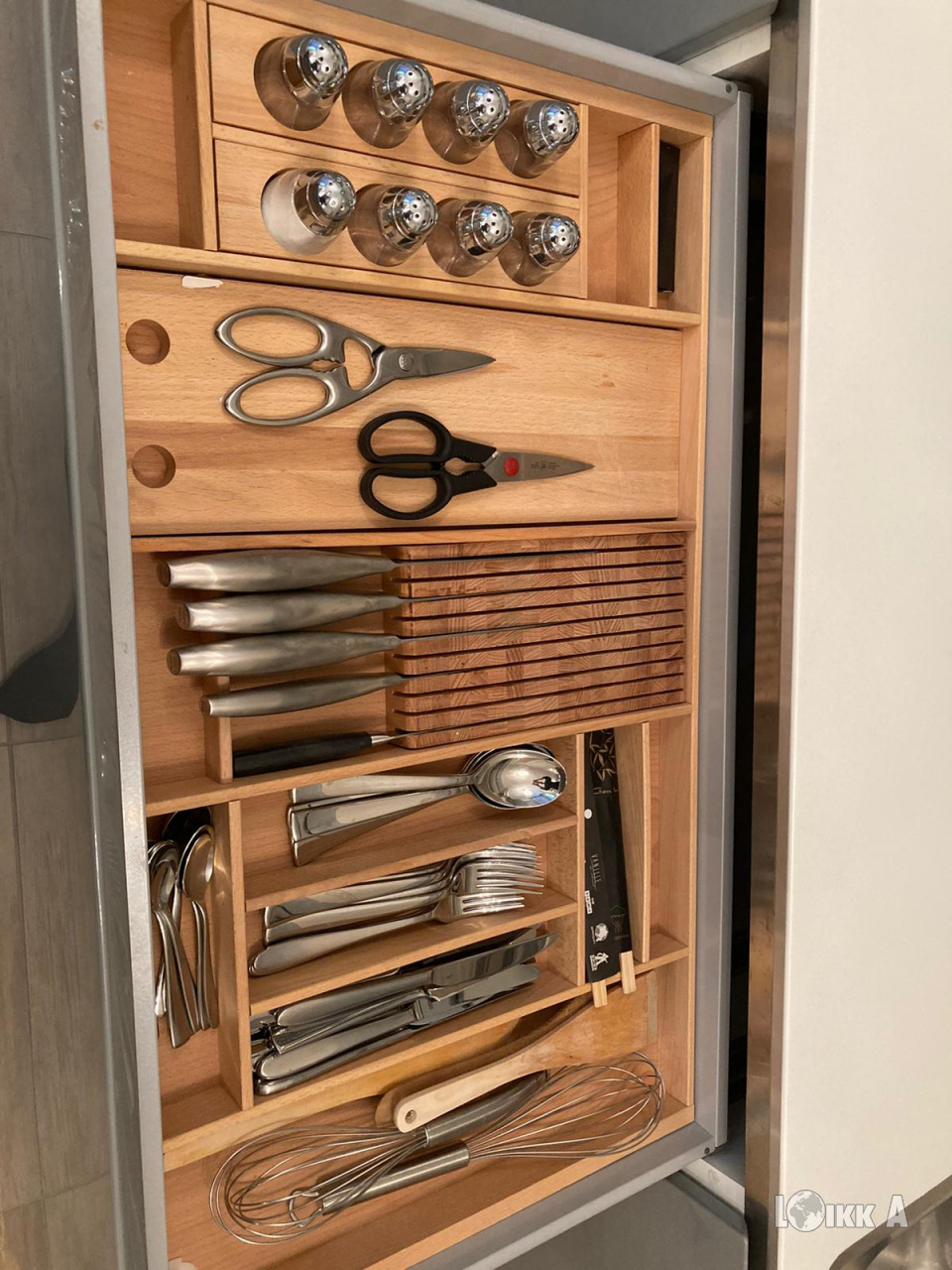 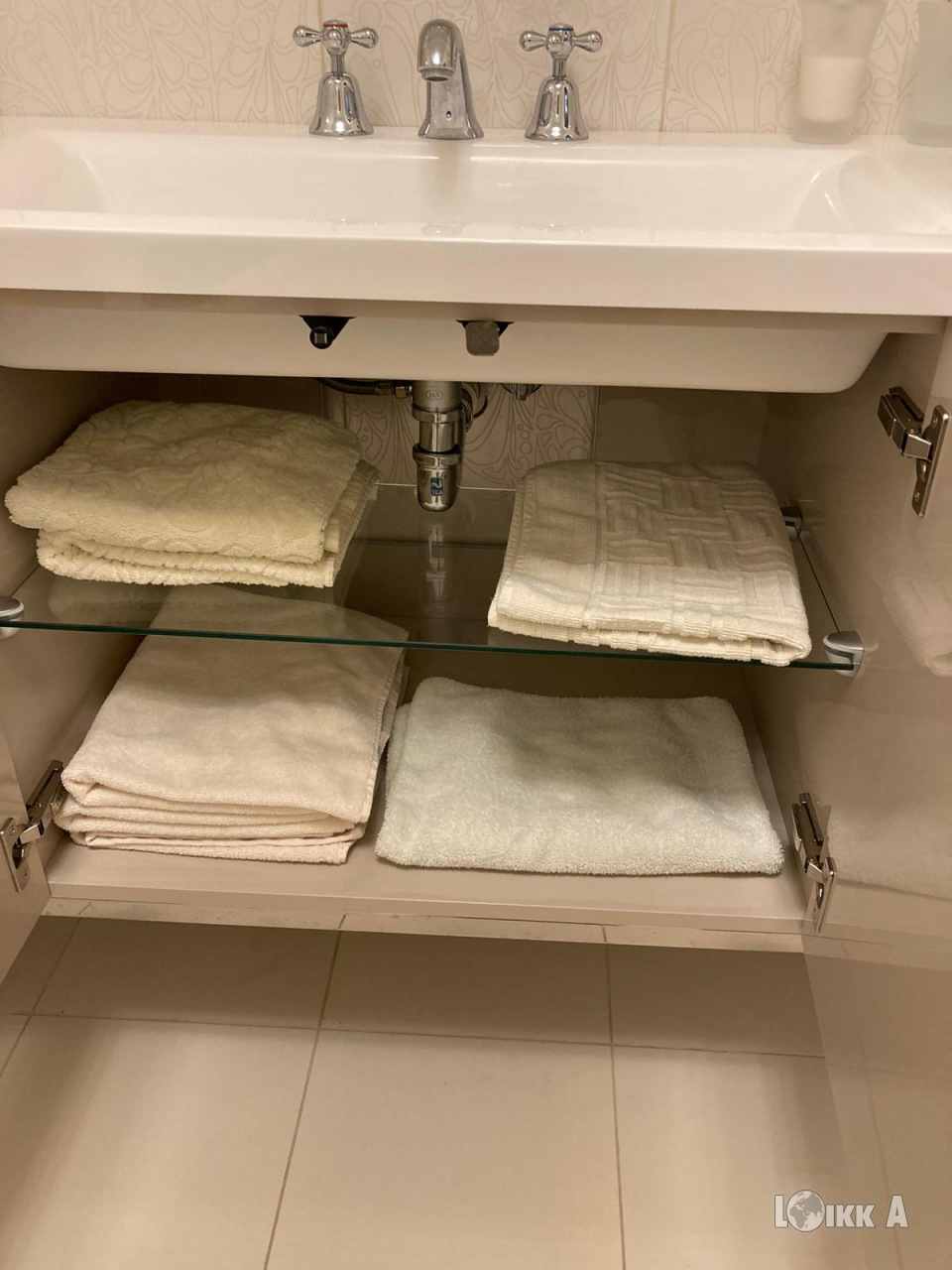 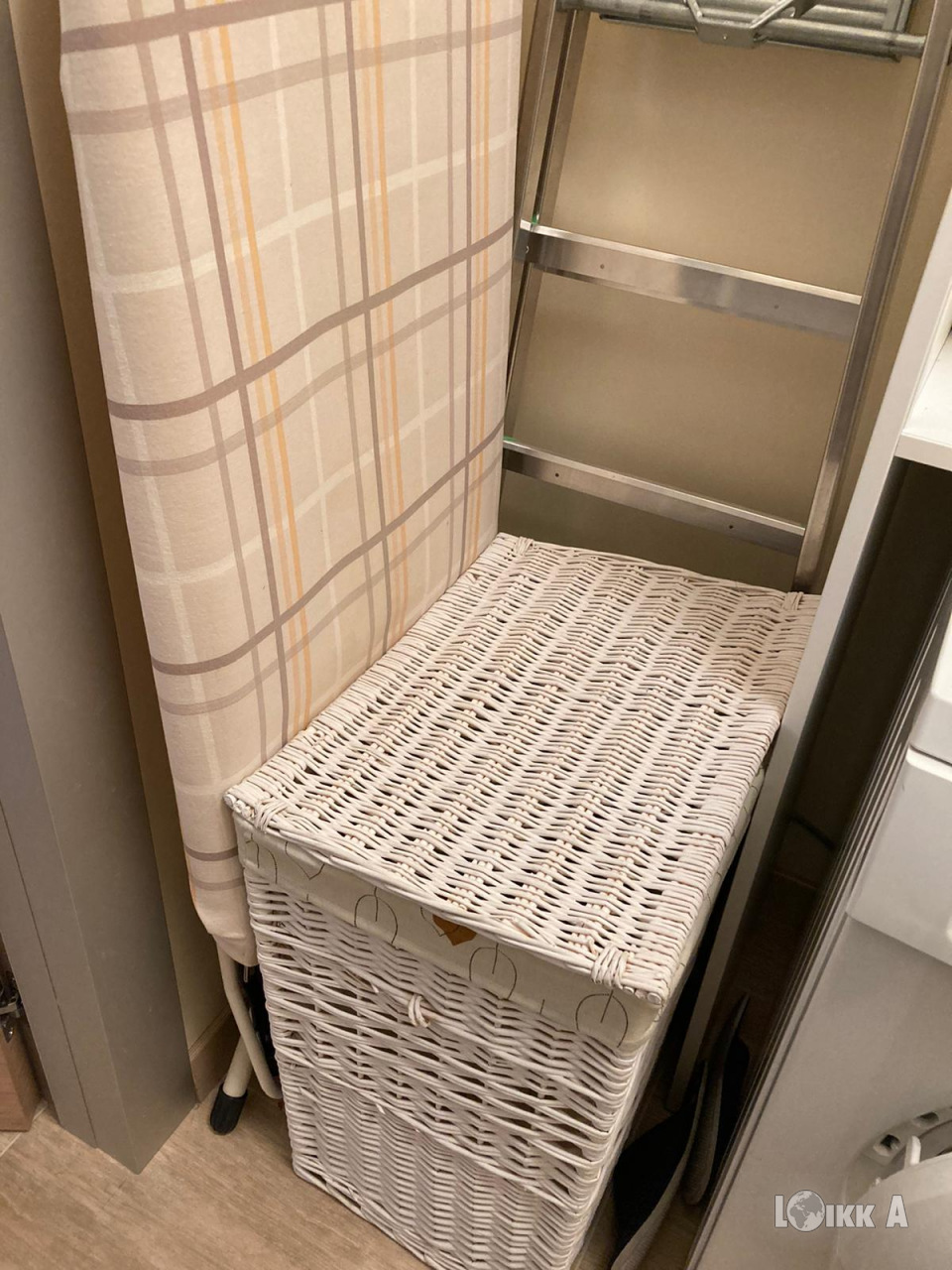 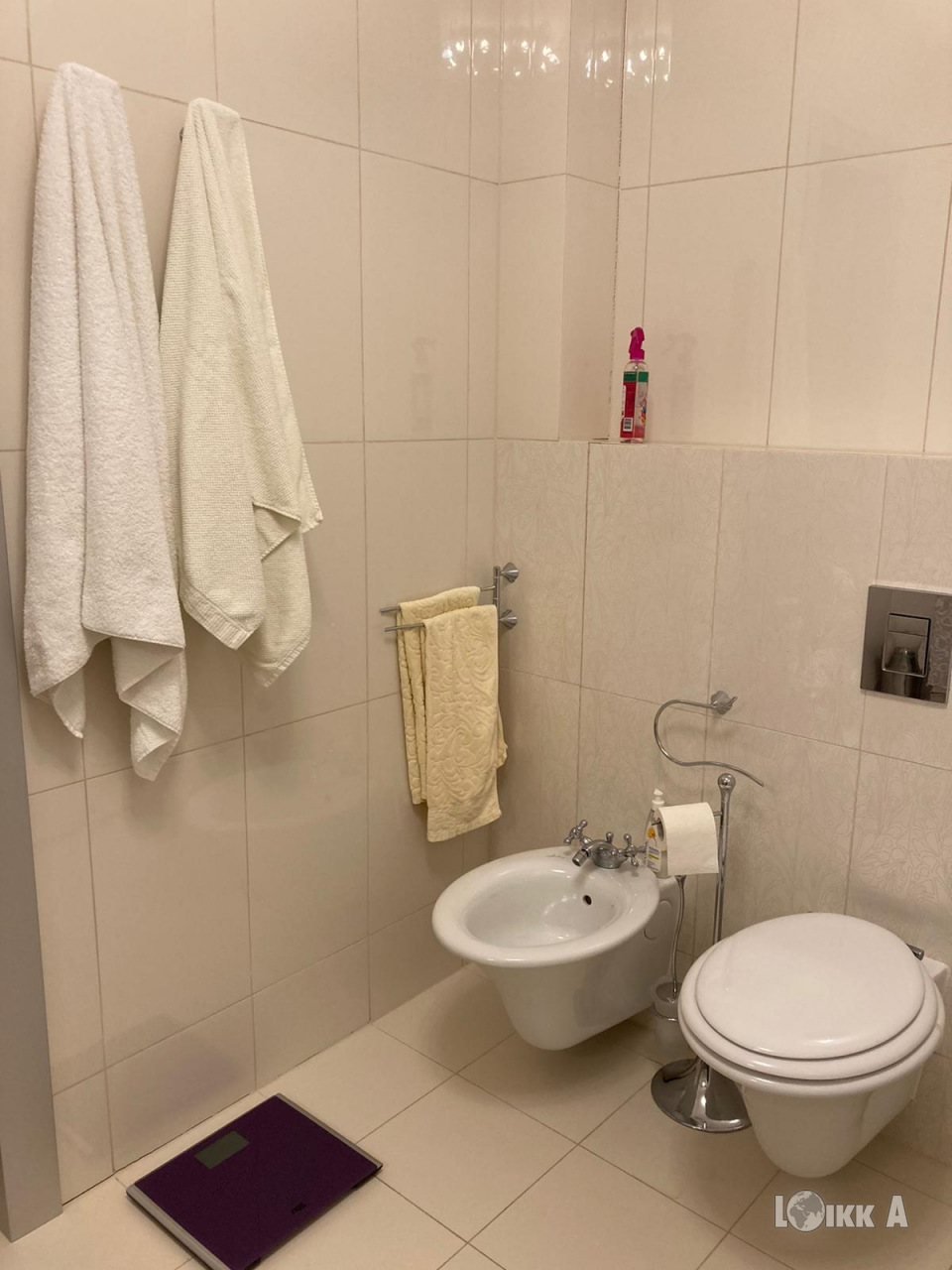 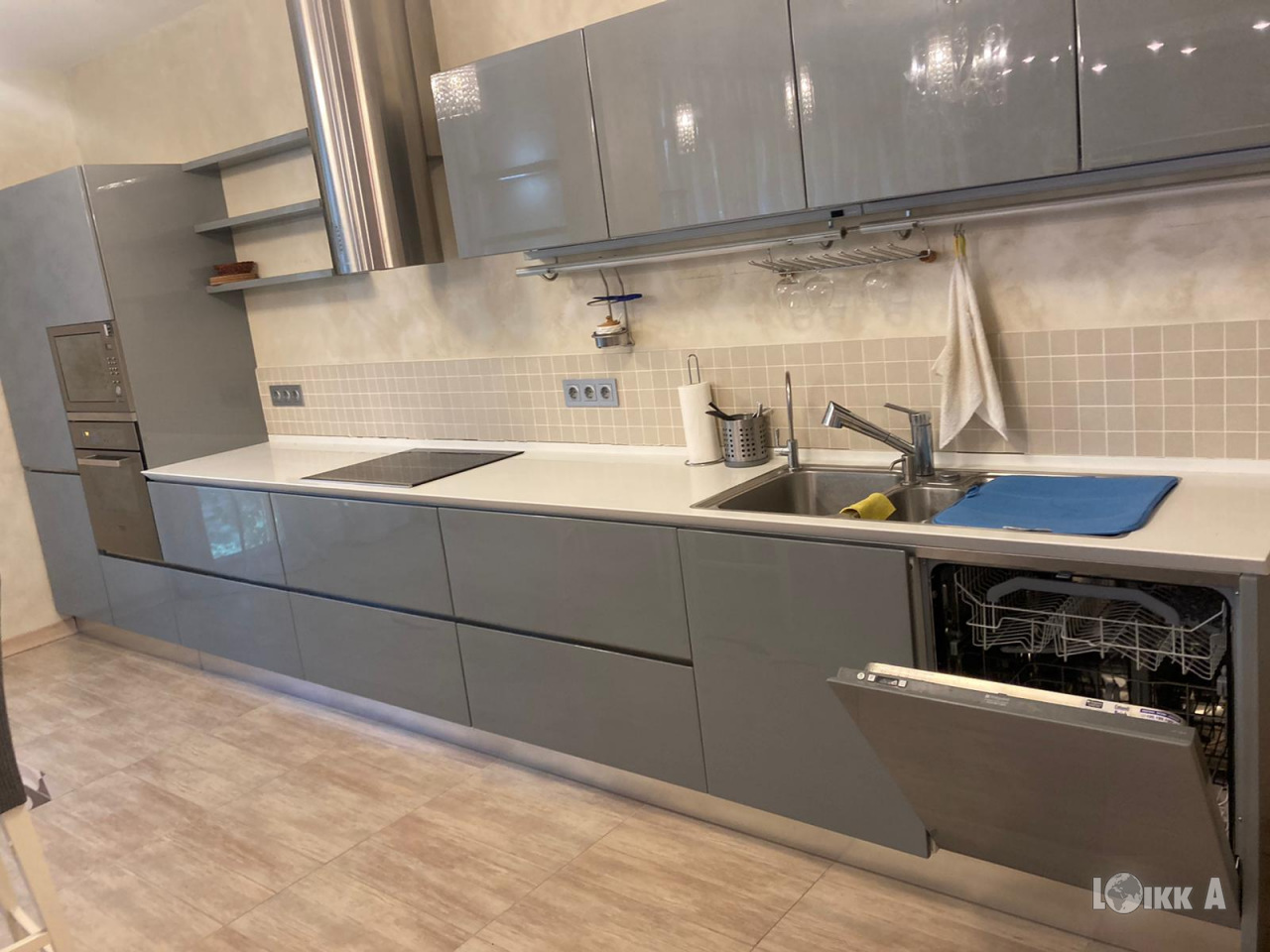 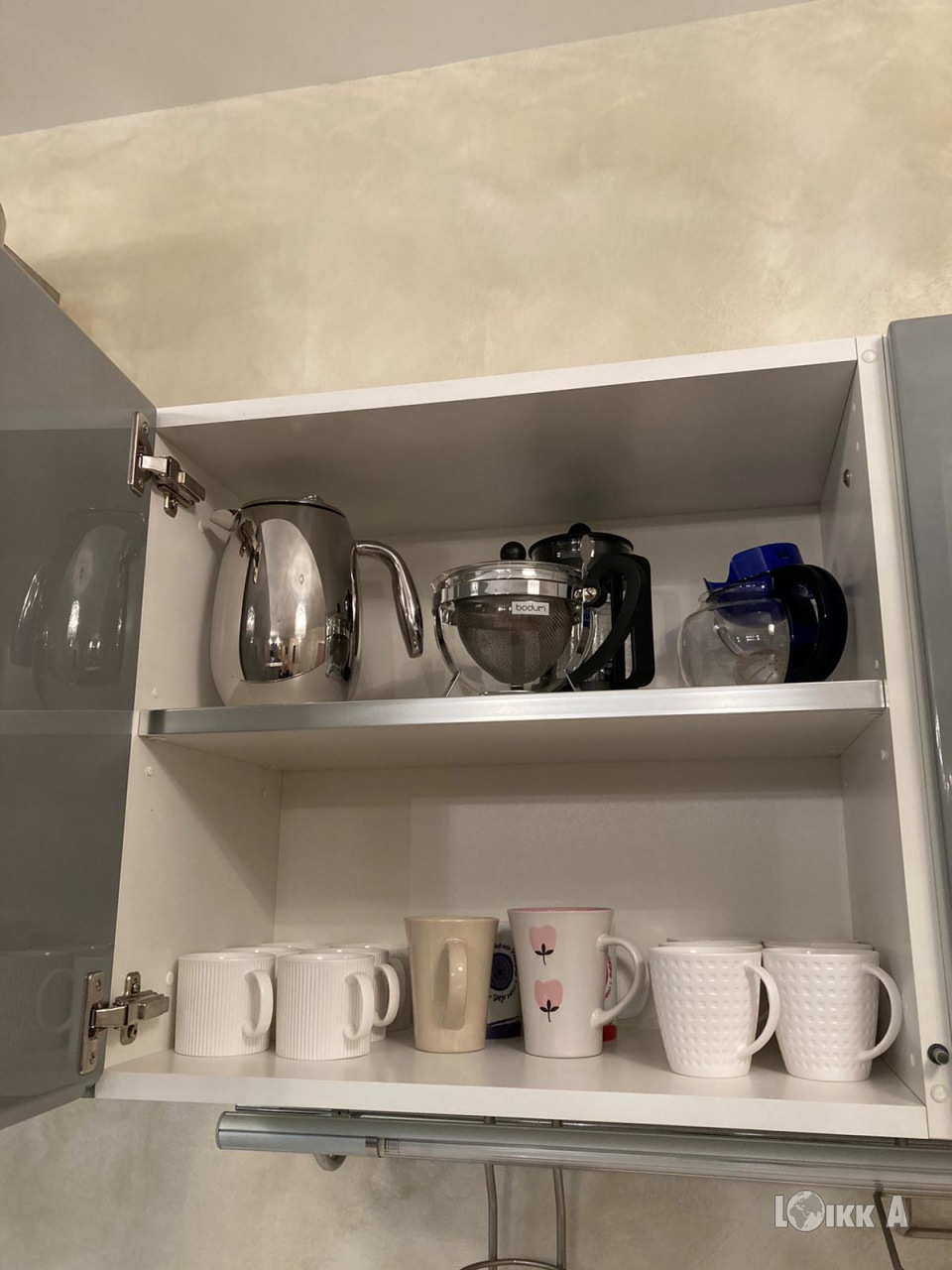 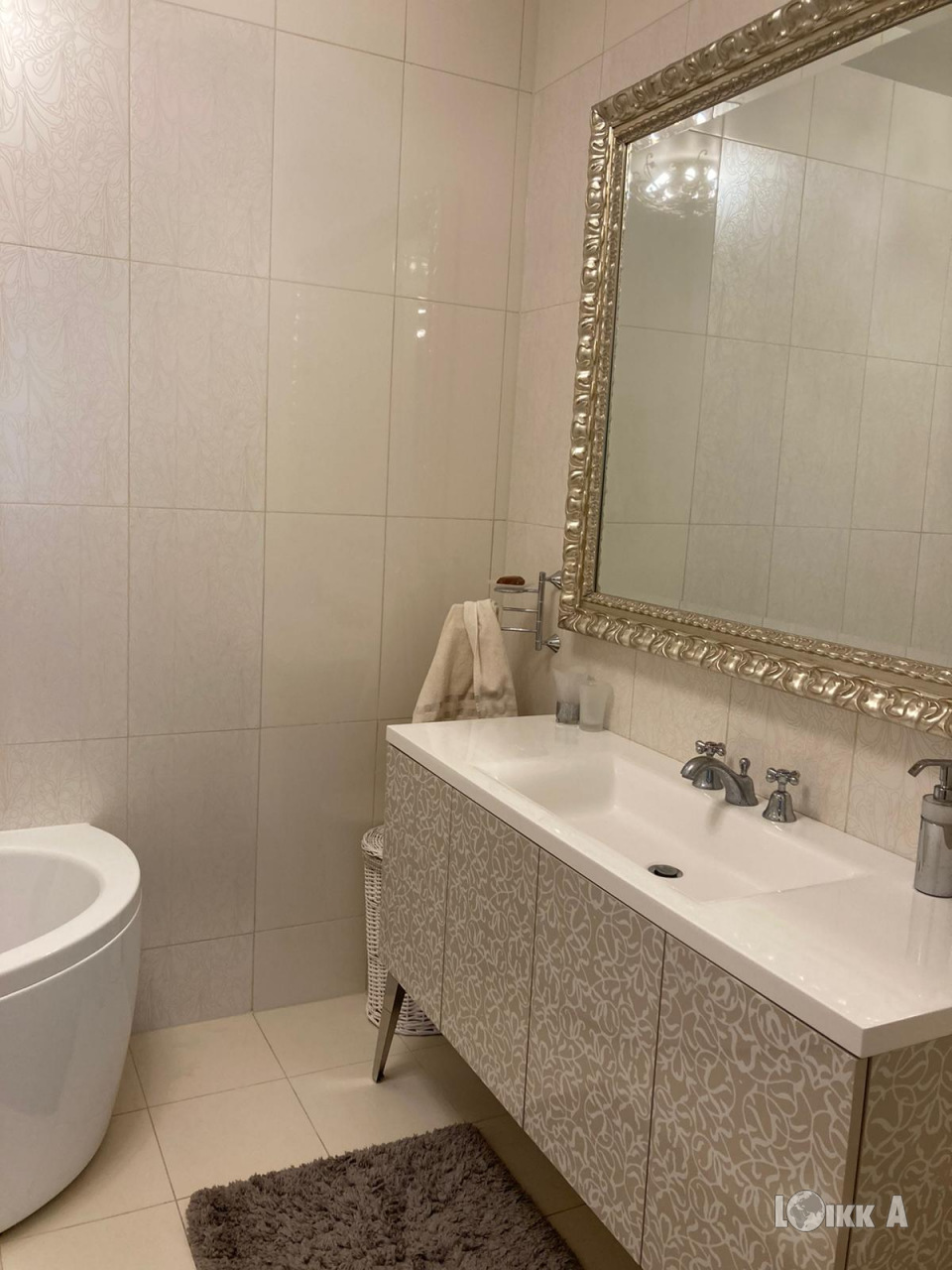 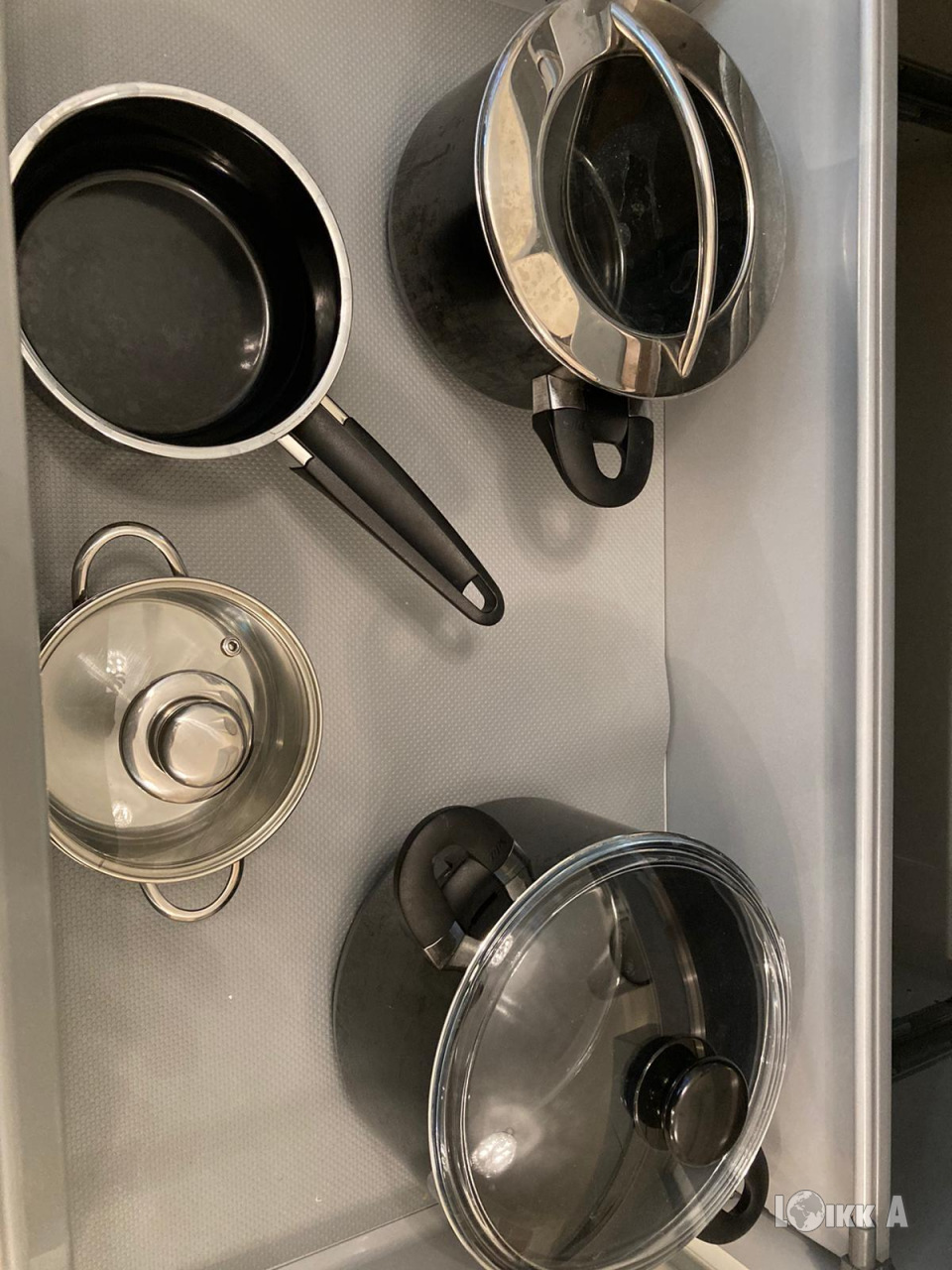 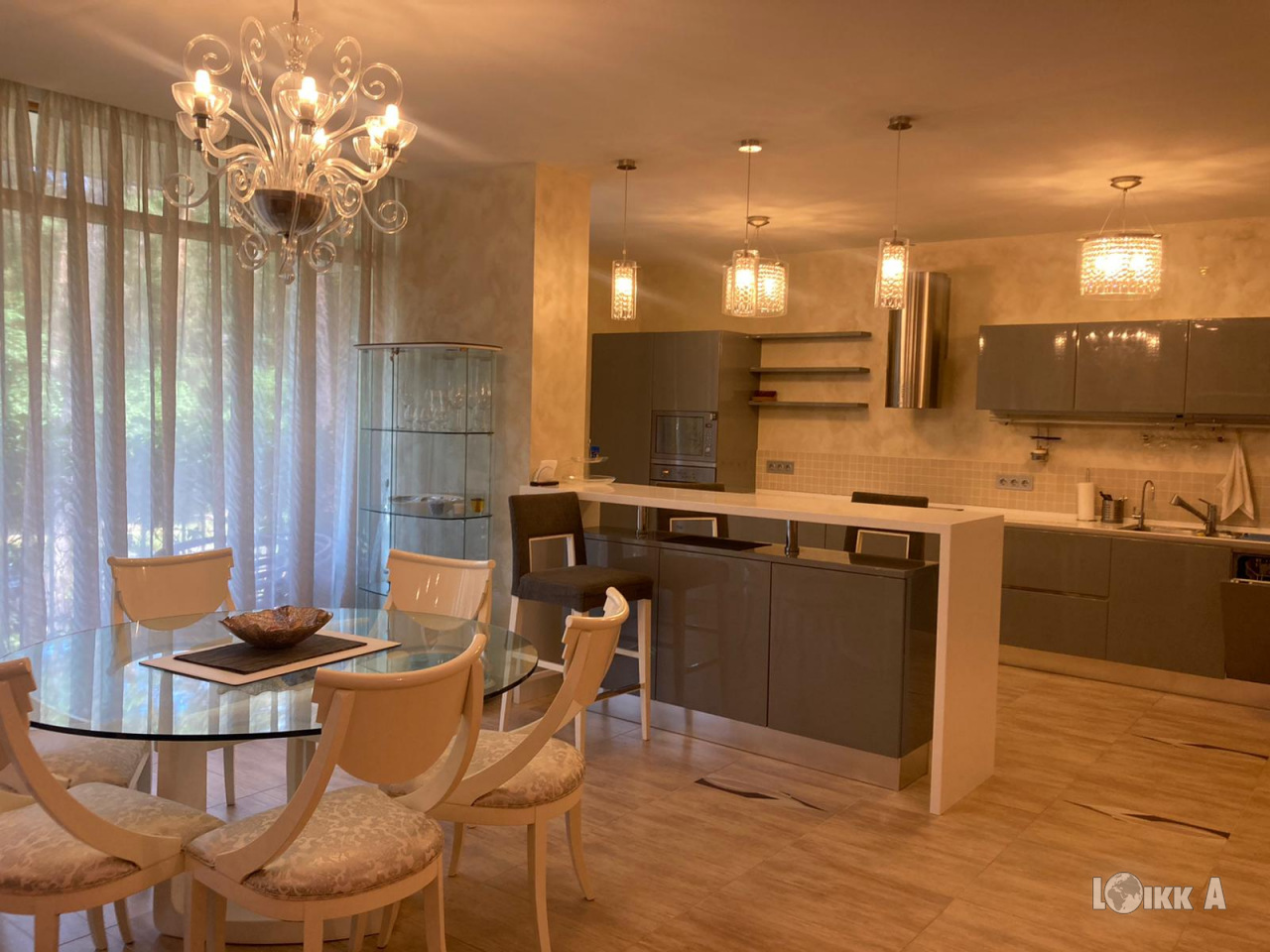 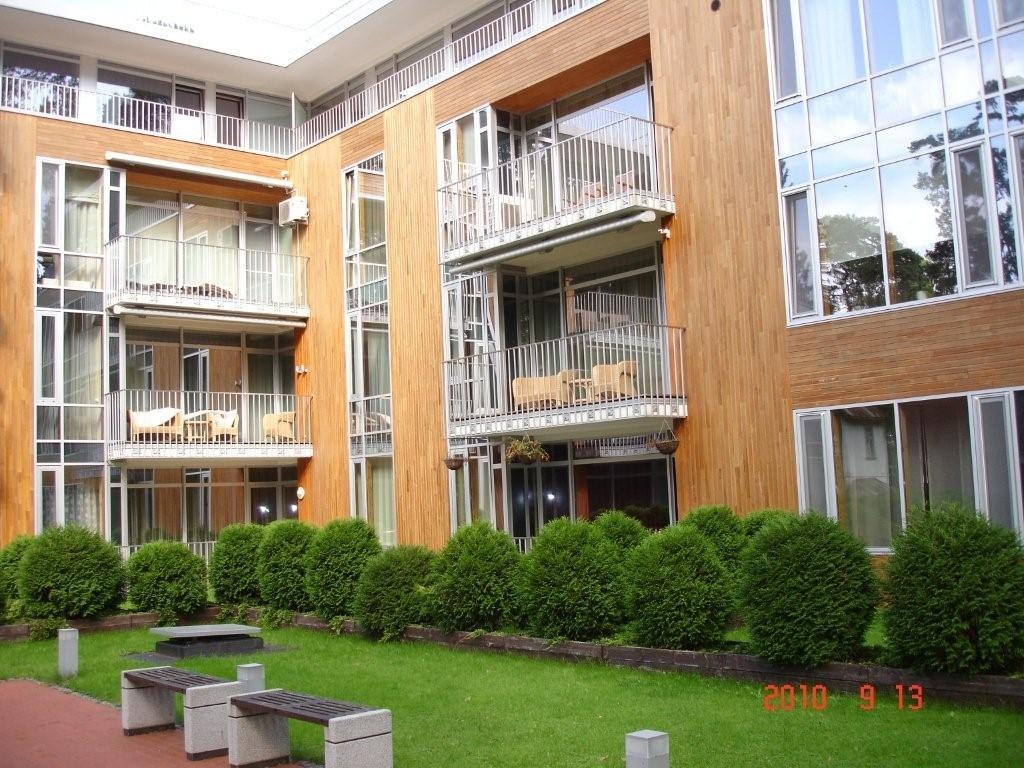 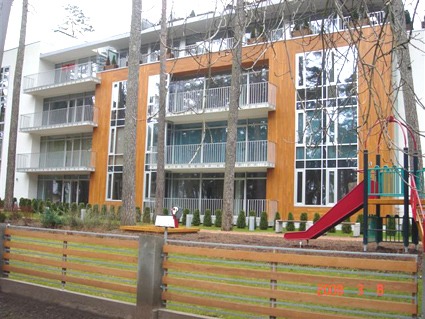 ID:273Darījums:Izīrē dzīvokliJaunais projektsTips:DzīvokļiCena:2 300 EUR / mēn.,  + komunālie maksājumi  + PVN, ,  + apsaimniek. maksājumi  + PVNCena par m2:15 EUR / m2Vieta:Jūrmala, Dzintaru prospekts 64, JūrmalaPlatība:150 m2Mājas sērija:JaunceltneUzcelšanas laiks:2006Ēkas nesošā konstrukcija:DzelzsbetonaĒkas stāvoklis:LabsIekšējās apdares stāvoklis:Ļoti labsĒrtības:VisasIstabas:4Guļamistabu skaits:3Vannasistabu skaits:3Stāvs:2Stāvu skaits:4Apkures sistēma:gāzes apkureKomunikāciju tīkls:kondicionierisAprīkojums:mēbeles, autostāvvieta zem ēkas, lifts, garāža, duša, WC un vannas istaba ir atsevišķi, vanna, iebūvēta virtuves iekārta, balkons, slēgta kapņu telpa, parkets